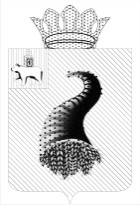 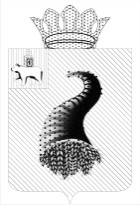 617470, Пермский край, г. Кунгур,  ул. Советская, 22  тел./факс 8-34-271-2-46-65  ИНН / КПП  5917594717 / 591701001 ОГРН 1065917021060                                                              ЗАКЛЮЧЕНИЕпо результатам внешней проверки отчёта об исполнении бюджета Мазунинского сельского поселения за 2016 год, предоставленного в форме проекта решения  Совета депутатов Мазунинского сельского поселения Кунгурского муниципального района  «Об утверждении отчета об исполнении бюджета Мазунинского сельского поселения  за  2016 год»                                               14 апреля 2017                                                                                        		№ 11-спЗаключение Контрольно-счетной палаты муниципального образования «Кунгурский муниципальный район» (далее – КСП) на годовой отчет об исполнении бюджета Мазунинского сельского поселения с учетом данных внешней проверки годовой бюджетной отчетности главных администраторов бюджетных средств подготовлено в соответствии с требованиями статей 157, 264.4 Бюджетного кодекса Российской Федерации (далее - БК РФ),  п.3 ч.2 статьи 9 Федерального закона от 07.02.2011 № 6-ФЗ «Об общих принципах организации и деятельности контрольно-счетных органов субъектов Российской Федерации и муниципальных образований»,  Положением о бюджетном процессе в Мазунинском сельском поселении, утвержденным решением Совета депутатов от 29.10.2013  № 4, (далее – Положение о бюджетном процессе) и на основании Соглашения о передаче части полномочий по решению вопросов местного значения.Цель проведения внешней проверки:-  установление законности, полноты и достоверности представленных в составе отчета об исполнении бюджета документов и материалов;- установление соответствия фактического исполнения бюджета его плановым назначениям, установленным Советом депутатов сельского поселения;-  установление полноты бюджетной отчетности главных распорядителей бюджетных средств, главных администраторов доходов бюджета, главных администраторов источников финансирования дефицита бюджета (далее - главные администраторы бюджетных средств), её соответствия требованиям Инструкции о порядке составления и предоставления годовой, квартальной и месячной отчетности об исполнении бюджетов бюджетной системы Российской Федерации, утвержденной приказом Минфина РФ от 28.12.2010 № 191н (далее – Инструкция 191н);-  оценка достоверности показателей бюджетной отчетности главных администраторов бюджетных средств.Годовой отчет об исполнении бюджета Мазунинского сельского поселения за  2016 год поступил в КСП 28.03.2017 с соблюдением установленного срока. Документы и материалы к отчету представлены в полном объеме. Состав документов и материалов соответствует требованиям статьи 264.6 БК РФ.Общая оценка исполнения бюджета Мазунинского сельского поселения за 2016 годБюджет Мазунинского сельского поселения на 2016 год утверждён Советом депутатов (решение от 24.12.2015 № 114) по расходам в сумме 8 331,5 тыс.руб., исходя из прогнозируемого объема доходов 8 331,5 тыс.руб.В течение 2016 года Советом депутатов в бюджет сельского поселения были внесены восьмью решениями изменения и дополнения. Бюджет сельского поселения в редакции решения Совета депутатов от 23.12.2016 № 161 «О внесении изменений в решение Совета депутатов Мазунинского сельского поселения от 24.12.2015  № 114 «О бюджете Мазунинского сельского поселения на 2016 год и плановый период  2017 и 2018 годов» утвержден по расходам в объеме 12 608,5 тыс.руб., исходя из прогнозируемого объема доходов 12 481,8  тыс.руб., с дефицитом 126,7 тыс.руб. Уточненные бюджетные назначения по доходам, расходам, источникам финансирования дефицита бюджета соответствуют отчету об исполнении бюджета ф.0503127. Данные об исполнении бюджета приведены в таблице: Таблица 1(тыс.руб.)Как видно из таблицы, увеличение доходов бюджета за 2016 год по сравнению с первоначально утвержденным значением составило 4 150,3 тыс.руб. Расходная часть бюджета в течение года была увеличена на 4 277,0 тыс.руб.Объемы бюджетных ассигнований, предусмотренные решением Совета депутатов от 23.12.2016 № 161 «О внесении изменений в решение Совета депутатов Мазунинского сельского поселения от 24.12.2015  № 114 «О бюджете Мазунинского сельского поселения на 2016 год и на плановый период 2017 и 2018 годов» соответствуют объему бюджетных ассигнований, предусмотренных уточненной бюджетной росписью.2. Анализ исполнения доходной части  бюджета Мазунинского сельского поселенияВ 2016 году в бюджет сельского поселения поступило 12 725,6 тыс.руб., что составляет 102% к уточненным бюджетным назначениям:Таблица 2 (тыс.руб.)Перевыполнение бюджетных назначений по доходам в 2016 году в общей сумме 243,8 тыс.руб. обеспечено сверхплановыми поступлениями по группе «Налоговые и неналоговые доходы», в том числе: - налоговые доходы поступили в сумме 2 555,4 тыс.руб. или с перевыполнением назначений на 11%;- неналоговые доходы поступили в сумме 336,6 тыс.руб., что ниже утвержденных назначений на 1%.Безвозмездные поступления из бюджетов других уровней 9 833,6 тыс. руб. (план выполнен на 100%). Данные по исполнению доходной части бюджета за 2016 год в сравнении с 2015 годом представлены в таблице:Таблица 3 (тыс.руб.)Как и в предыдущем году, доля безвозмездных поступлений занимает наибольший удельный вес – 77%.  По отношению к 2015 году доходная часть бюджета сельского поселения увеличилась на 4300,2 тыс. руб., в том числе:- за счет роста объема  безвозмездных поступлений  на 3617,8 тыс.руб. в связи с выделением в 2016 году в большем объеме прочих межбюджетных трансфертов, передаваемых бюджетам поселений; - по группе «Налоговые и неналоговые доходы» увеличение налоговых доходов  на  706,9  тыс.руб. (за счет единого сельскохозяйственного налога, налога на доходы физических лиц, акцизов по подакцизным товарам).В структуре группы «Налоговые и неналоговые доходы» удельный вес налоговых платежей составил 88%,  неналоговых - 12%. В 2016 году налоговые доходы поступили выше утвержденных бюджетных назначений на 247,0 тыс.руб. (на 11%) и составили 2 555,4 тыс.руб. Данные по исполнению утвержденных бюджетных назначений по налоговым доходам в 2016 году приведены в таблице:Таблица 4 (тыс.руб.)Основную часть в налоговых доходах бюджета поселения  в 2016 году занимали земельный налог  – 22%, акцизы – 21%, налог на доходы физических лиц – 20%. Перевыполнение плана по поступлениям налоговых доходов в 2016 году относительно утвержденных бюджетных назначений отмечается по пяти видам доходов из семи. Основное перевыполнение, согласно отчета,  - по налогу на доходы физических лиц за счет роста фонда оплаты труда работников бюджетной сферы. Неисполнение  плановых назначений сложилось по государственной пошлине – на 1,5 тыс. руб. или на 12%  в связи с низкой потребностью населения в получении нотариальных услуг.По состоянию на 01.01.2017 общая сумма задолженности по налогам и сборам в бюджет, по данным Межрайонной инспекции федеральной налоговой службы № 5 по Пермскому краю  - 482,0 тыс.руб., сумма возросла на 143 тыс.руб. или на 42% по отношению к началу года. Наибольший удельный вес в сумме недоимки занимает транспортный налог - 65% от общей суммы задолженности по налоговым платежам.По отношению к бюджетным назначениям неналоговые поступления в 2016 году составили 99% или 336,6 тыс.руб.Основные показатели, характеризующие исполнение бюджета по неналоговым доходам в 2016 году, приведены в таблице:Таблица 5 (тыс.руб.)Как видно из таблицы, в структуре неналоговых доходов основную долю занимает статья «Прочие неналоговые доходы бюджетов сельских поселений» - 51%. Невыполнение объема поступления неналоговых доходов в 2016 году относительно утвержденных бюджетных назначений отмечается по прочим поступлениям от использования имущества, находящегося в собственности сельских поселений, в связи с запланированными, но не поступившими платежами за социальный найм квартиры.  При этом наблюдается превышение объема поступления неналоговых доходов в 2016 году относительно утвержденных бюджетных назначений по «Доходам от оказания платных услуг (работ) и компенсации затрат государства», которое составило 0,5 тыс.руб. или 4% в связи с тем, что поступления доходов не были своевременно уточнены в бюджете. Доходы от сдачи в аренду имущества, находящегося в оперативном управлении поступили в объеме ниже планируемых, в связи с уменьшением арендуемой площади имущества. Объем поступивших в 2016 году в бюджет сельского поселения безвозмездных средств составил 9 833,6 тыс.руб., что соответствует объему утвержденных бюджетных назначений.Данные о безвозмездных поступлениях приведены в таблице:Таблица 6  (тыс.руб.)Безвозмездные поступления в виде дотаций, субвенций и иных межбюджетных трансфертов поступили в бюджет района в сумме 9856,6 тыс. руб. В структуре безвозмездных поступлений от других бюджетов бюджетной системы РФ основную долю (60%) составляют дотации.Из бюджета сельского поселения произведен возврат остатков субсидий, субвенций и иных межбюджетных трансфертов, имеющих целевое назначение и не использованных по состоянию на 01.01.2016 в общей сумме 23,0 тыс.руб. в бюджет Пермского края.3. Анализ исполнения расходной части  бюджета  сельского поселенияПри утверждении бюджета на 2016  год на расходы предполагалось направить  8331,5 тыс.руб. Уточненной бюджетной росписью утверждены расходы в сумме        12 608,5 тыс.руб. Таблица 7 (тыс.руб.)По сравнению с первоначально утвержденным бюджетом произошло увеличение расходной части 2016 года на 4 277,0 тыс. руб. или на 51%. Наиболее  значительно расходы бюджета сельского поселения увеличились по следующим разделам:- 0800 «Культура, кинематография» на 105%- 0500 «Жилищно-коммунальное хозяйство»  на 88%.По сравнению с 2015 годом расходы увеличились на 3731,6  тыс.руб. или на 43%. Исполнение расходов по функциональной структуре за последние два года представлено в таблице:Таблица 8 (тыс.руб.)Как видно из таблицы, в 2016 году структура расходов бюджета поселения за последний год практически не изменилась. В 2016 году наибольший удельный вес занимают на расходы в области  культуры, кинематографии – 57%,  на общегосударственные вопросы  приходится   – 25%. По сравнению с 2015 годом объем расходов по разделу 0800 «Культура, кинематография» увеличился в 1,2 раза или на 3831,0 тыс.руб. в связи с участием в муниципальной программе Кунгурского муниципального района «Устойчивое развитие сельских территорий Кунгурского муниципального района», а именно строительством сельского дома культуры на 100 мест в с. Мазунино.Сравнительный анализ плановых назначений и фактического исполнения бюджета в разрезе разделов функциональной структуры расходов приведен в таблице:Таблица 9 (тыс.руб.)Имеется остаток ассигнований по четырем разделам классификации расходов из девяти. При этом уровень исполнения бюджетных ассигнований  по таким разделам, как: «Общегосударственные вопросы» «Национальная экономика», «Жилищно-коммунальное хозяйство», «Социальная политика» в 2016 году оказался ниже среднего процента исполнения расходов  в целом. Ниже среднего уровня исполнения, выделенные бюджетные ассигнования освоены  по разделу 05 «Жилищно-коммунальное хозяйство» – на 91%, не востребованы средства на уличное освещение в сумме 39,4 тыс. руб. и мероприятия в области коммунального хозяйства в сумме 36,5 тыс. руб. По разделу 01 «Общегосударственные вопросы» бюджетные ассигнования предусмотрены в общей сумме 3 143,3 тыс.руб., освоены в сумме  3 094,9 тыс.руб. или на 98%. Общее неисполнение бюджетных назначений по данному разделу не значительно, 48,4 тыс.руб.Средства резервного фонда администрации сельского поселения  утверждены в сумме 6,0 тыс. руб.  В течение года средства не использованы в связи с отсутствием потребности.На мероприятия по мобилизационной и вневойсковой подготовке (раздел 02 «Национальная оборона») в 2016 году было запланировано 74,5 тыс.руб., средства использованы в полном объеме.По разделу 03 «Национальная безопасность и правоохранительная деятельность» бюджетные ассигнования предусмотрены в общей сумме 611,9 тыс.руб., исполнены в сумме 611,9 тыс.руб. или на 100% - предоставление субсидии   Общественному учреждению «Добровольная пожарная команда Пермского края». По разделу 04 «Национальная экономика» за 2016 год направлено на расходы 598,6 тыс.руб. или 98% от плановых назначений (609,9 тыс.руб.)  на финансирование расходов по подразделу 0409 «Дорожное хозяйство (дорожные фонды)» в рамках дорожного фонда Мазунинского сельского поселения, в том числе: Таблица 10 (тыс.руб.) В нарушение статьи 15.1 Положения о бюджетном процессе, отчет об использовании бюджетных ассигнований дорожного фонда Мазунинского сельского поселения, не приложен к годовому отчету об исполнении бюджета Мазунинского сельского поселения.Расходы по разделу 05 «Жилищно-коммунальное хозяйство» предусмотрены в общей сумме 807,7 тыс.руб., исполнены в сумме 731,8 тыс.руб. или на 91%. Значительный  объем  денежных средств по данному разделу был   предусмотрен на благоустройство (в основном на уличное освещение) – 514,2 тыс.руб., фактическое исполнение  составило 474,8 или 92% в связи с отсутствием потребности. Финансирование расходов осуществлялось по трем подразделам. Ниже среднего допущено освоение средств по подразделу 0502 «Коммунальное хозяйство» на 87%, неисполненные назначения в сумме 36,5  тыс.руб. в связи с не востребованностью средств на паспортизацию объектов муниципальной собственности, а также на ремонт теплотрассы в с. Юговское и водопровода в д. Кособаново. В рамках муниципальной программы Кунгурского муниципального района «Развитие жилищно-коммунального хозяйства, дорожной и уличной сети Кунгурского муниципального района» получены и направлены иные межбюджетные трансферты из бюджета Кунгурского муниципального района на ремонт и капитальный ремонт, замену систем водоснабжения и водоотведения  и очистных сточных вод в сумме 199,1 тыс. руб. Исполнение составило 199,1 тыс. руб., или 100%. Расходы в сфере жилищного хозяйства фактически исполнены в сумме 4,7 тыс.руб. или на 100% на  мероприятия в области жилищного хозяйства. А именно, приобретены и установлены пожарные извещатели (в рамках муниципальной программы «Общественная безопасность на территории Кунгурского муниципального района»), перечислены взносы на капитальный ремонт общего имущества в многоквартирных домах. По разделу 07 «Образование» фактическое исполнение составило 9,0 тыс.руб., что соответствует плановым назначениям, получены и направлены на расходы  иные межбюджетные трансферты из бюджета Кунгурского муниципального района в рамках муниципальной программы Кунгурского муниципального района «Молодежная политика Кунгурского муниципального района».В 2016 году по разделу 08 «Культура, кинематография» предусмотрены бюджетные назначения в сумме 7 045,2 тыс.руб., исполнены в сумме 7 045,2 тыс.руб. или на 100%. В соответствии со статьей 69.1 БК РФ в сфере культуры субсидия на выполнение муниципального задания в сумме 3 443,4 тыс.руб. в 2016 году предоставлена трем бюджетным учреждениям – МБУК «Мазунинский ДК», МБУК «Юговской ДК» и МБУК «Мазунинская сельская библиотека».Также по данному  подразделу в рамках Муниципальной программы Кунгурского муниципального района «Устойчивое развитие сельских территорий Кунгурского муниципального района» отражено получение межбюджетных трансфертов на строительство  сельского дома культуры на 100 мест в с. Мазунино. Предусмотренные средства исполнены в сумме 3 539,9 тыс. руб., или 100%. Предоставлены субсидии на  иные цели   МБУК «Мазунинская сельская библиотека» в сумме 17,0 тыс.руб. на приобретение газового котла, исполнены в сумме 17,0 тыс. руб., или 100%.В 2016  году расходы по  разделу 10 «Социальная политика» утверждены в сумме 291,0 тыс.руб., исполнены в сумме 279,4 тыс.руб. или на 96%. По подразделу 1001 «Пенсионное обеспечение» предусмотрены средства на выплату пенсии за выслугу лет лицам, замещающим муниципальные должности муниципального образования, муниципальным служащим в сумме 62,9 тыс.руб., исполнены в сумме 62,9 тыс.руб. или на 100%. По подразделу 1003 «Социальное обеспечение населения» предусмотрены средства на сумму 228,1 тыс.руб., исполнены  в сумме 216,5 тыс.руб. или на 95%, в том числе: - на предоставление мер социальной поддержки отдельным категориям граждан, работающим в муниципальных учреждениях и проживающих в сельской местности и поселках городского типа (рабочих поселках), по оплате жилого помещения и коммунальных услуг – 71,7 тыс.руб.;- на муниципальную программу «Улучшение жилищных условий молодых семей на территории Кунгурского муниципального района» – 144,8 тыс.руб.По подразделу 1003 «Социальное обеспечение населения» остались неиспользованными 11,6 тыс.руб. в связи с уменьшением численности получателей выплат по оплате жилого помещения и коммунальных услуг.На 2016 год расходы бюджета по разделу 11 «Физическая культура и спорт» предусмотрены в сумме 16,0  тыс.руб., исполнены на 100%. 4. Источники финансирования дефицита бюджетаВ течение 2016 года при исполнении бюджета поселения просматривалась  тенденция опережающего роста поступлений доходов над исполнением расходов  в первом, втором и четвертом кварталах, данные приведены в таблице: Таблица 11 (тыс.руб.)Результатом исполнения бюджета поселения в 2016 году явилось превышение доходов над расходами в сумме 264,3 тыс.руб.5. Муниципальный долг и расходы на его обслуживание Муниципальный долг на 01.01.2016 и на 01.01.2017  отсутствует.Решением о бюджете сельского поселения на 2016 год предоставление муниципальных гарантий не планировалось. 6. Внешняя  проверка бюджетной отчетности главного администратора бюджетных средств -  администрации Мазунинского сельского поселенияСостав и формы бюджетной отчётности, представленные на проверку, в основном соответствуют составу и формам отчётов, утверждённым пунктом 11 Инструкции о порядке составления и представления годовой, квартальной и месячной отчётности об исполнении бюджетов бюджетной системы Российской Федерации, утверждённой приказом Министерства финансов Российской Федерации от 28.12.2010 № 191н (далее – Инструкция № 191н).В соответствии  пунктом 6 Инструкции № 191н бюджетная отчетность подписана главой сельского поселения А.И. Белоглазовым и главным бухгалтером, ведущим специалистом по бухгалтерскому учету и отчетности М.А. Россихиной. Однако во всех формах бюджетной отчетности, содержащих плановые и аналитические показатели, отсутствует подпись руководителя финансово-экономической службы  (форма 0503127 «Отчёт об исполнении бюджета главного распорядителя, распорядителя, получателя бюджетных средств, главного администратора, администратора источников финансирования дефицита бюджета, главного администратора, администратора доходов бюджета», форма 0503128 «Отчет о принятых бюджетных обязательствах», форма 0503160 «Пояснительная записка»).Бюджетная отчётность администрации Мазунинского сельского поселения за 2016 финансовый год составлена на основе данных: Главной книги и других регистров бюджетного учёта, установленных законодательством Российской  Федерации для получателей бюджетных средств, главного администратора доходов бюджета.В соответствии с пунктом 9 Инструкции № 191н бюджетная отчетность составлена нарастающим итогом с начала года в рублях с точностью до второго десятичного знака после запятой.В отчётном периоде администрация  Мазунинского сельского поселения  не осуществляла предпринимательскую и иную приносящую доход деятельность.Анализ формы 0503130 «Баланс главного распорядителя, распорядителя, получателя бюджетных средств, главного администратора, администратора источников финансирования дефицита бюджета, главного администратора, администратора доходов бюджета» (далее – Баланс)  на 01.01.2016 показывает, что остатки по счетам корректно перенесены из предыдущего периода и не содержат отклонений, что согласуется с данными формы 0503173 «Сведения об изменении остатков валюты баланса» по бюджетной деятельности. Остатки на конец предыдущего отчетного финансового года и на начало отчетного финансового года не изменились, расхождений нет. Нефинансовые активы (раздел 1 Баланса)  на 01.01.2017 составили                     10 183 082,34 руб. по бюджетной деятельности. Балансовая стоимость основных средств составила 4 044 893,21 руб., в том числе амортизация 2 984 244,42 руб. Непроизведенные активы (земельные участки) – 181 830,40 руб. Стоимость материальных запасов – 4 964,03 руб. Нефинансовые активы имущества казны составили 9 327 612,56 руб., в том числе амортизация имущества, составляющего казну – 391 973,44 руб. Проверка показала, что данные Баланса по указанным счетам соответствуют данным формы 0503168 «Сведения о движении нефинансовых активов», составленным по бюджетной деятельности. Финансовые    активы    (раздел   2   Баланса)   на   01.01.2017    составили        18 289 888,23 руб. по бюджетной деятельности. По данным Баланса по счёту 020100000 «Денежные средства учреждения» установлено отсутствие остатка на последнюю дату отчётного финансового года на счетах в органе казначейства, на счетах в кредитной организации, в кассе Учреждения. Данный факт подтвержден формой 0503178 «Сведения об остатках денежных средств на счетах получателя бюджетных средств». Остаток по счету 020400000 «Финансовые вложения» по данным Баланса на конец 2016 года  - 18 010 460,74 руб., подтверждает форма 0503171 «Сведения о финансовых вложениях получателя бюджетных средств, администратора источников финансирования дефицита бюджета». Сопоставление данных Баланса на 01.01.2017  по счетам  020500000 «Расчёты по доходам», 020600000 «Расчеты по выданным авансам», 030300000 «Расчеты по платежам в бюджет» с итоговыми данными формы 0503169 «Сведения по дебиторской и кредиторской задолженности» (дебиторская задолженность) по бюджетной деятельности расхождений не выявило. Остаток по обязательствам (раздел 3 Баланса) на конец 2016 года – 223 373,51  руб. При сопоставлении данных Баланса по счету 020500000 «Расчеты по доходам» на конец отчётного периода с итоговыми данными формы 0503169 «Сведения по дебиторской и кредиторской задолженности» (кредиторская задолженность)  на 01.01.2017  расхождений не выявлено. Просроченная задолженность отсутствует.Анализ отчёта  администрации Мазунинского сельского поселения по форме 0503127 «Отчёт об исполнении бюджета главного распорядителя, распорядителя, получателя бюджетных средств, главного администратора, администратора источников финансирования дефицита бюджета, главного администратора, администратора доходов бюджета», как главного распорядителя бюджетных средств, показал, что доходы бюджета составили 12 725 557,52 руб. или 102% от утверждённых бюджетных назначений, перевыполнение составило 243 732,33 руб.  Согласно данным  формы 0503127 исполнение по расходам составило 12 461 300,52 руб. или 99%, неисполненные назначения составили 147 199,51 руб. Это соответствует данным  форм  0503162 и 0503164. В графе 4 формы 0503127 по разделу «Расходы бюджета» не отражены годовые объемы утвержденных бюджетных назначений, что затрудняет сверку данных утвержденных бюджетных назначений с данными  бюджетной росписи по данному главному распорядителю бюджетных средств и форм  0503162 и 0503164.В графе 1 формы 0503162 «Сведения о результатах деятельности» не указаны коды расходов, по которым осуществлялось расходование бюджетных средств.Показатели графы 10 формы 0503128 «Отчет о принятых бюджетных обязательствах» соответствуют показателям графы 9 формы 0503127. Анализ форм и таблиц в составе «Пояснительной записки» показал, что содержащиеся в них данные в основном соответствуют данным Баланса, формы 0503127. В составе «Пояснительной записки» не предоставлена форма 0503174 «Сведения о доходах бюджета от перечисления части прибыли (дивидендов) государственных (муниципальных) унитарных предприятий, иных организаций с государственным участием в капитале». Информация о том, что данные формы бюджетной отчетности не составлены по причине отсутствия числового значения, в пояснительной записке к бюджетной отчетности за отчетный период не отражена.Некоторые формы и таблицы в составе «Пояснительной записки» не содержат требуемой информации:- в графе 3 Таблицы 3 не указаны причины неисполнения решения о бюджете;- в графе 5 формы 0503177 «Сведения об использовании информационно-коммуникационных технологий» не указаны основные цели произведенных расходов.В раздел 5 «Прочие вопросы деятельности субъекта бюджетной отчетности» Пояснительной записки формы 0503160 включена форма 0503176 «Сведения по ущербу имуществу, хищениях денежных средств и материальных ценностей», хотя Приказом Министерства финансов Российской Федерации от 31.12.2015 № 229н «О внесении изменений в приказ Министерства финансов Российской Федерации от 28 декабря 2010 г. № 191н «Об утверждении Инструкции о порядке составления и представления годовой, квартальной и месячной отчетности об исполнении бюджетов бюджетной системы Российской Федерации» данная форма исключена.7. Заключительная  частьГодовой отчет об исполнении бюджета Мазунинского сельского поселения  за 2016 год представлен администрацией в Контрольно-счетную палату с соблюдением установленного срока.8. ВыводыВ результате проведенной внешней проверки годового отчета об исполнении бюджета сельского поселения за 2016 год установлено, что доходная часть по налоговым и неналоговым доходам за отчетный год выполнена на 109% к уточненному плану.  В структуре фактически поступивших доходов наибольший удельный вес  приходится на безвозмездные поступления – 77%, налоговые и неналоговые доходы составляют 23%. По состоянию на 01.01.2017 общая сумма задолженности по налогам и сборам в бюджет, по данным Межрайонной инспекции федеральной налоговой службы № 5 по Пермскому краю  - 482,0 тыс.руб., сумма выросла на 143 тыс.руб. или на 42% по отношению к началу года. Наибольший удельный вес в сумме недоимки занимает транспортный налог - 65% от общей суммы задолженности по налоговым платежам.Расходная часть бюджета сельского поселения за  2016 год  выполнена на 99%  (уточненный  план 12 608,5 тыс.руб., исполнено – 12 461,3 тыс. руб.). В сравнении с предыдущим годом, в отчетном  структура расходов бюджета поселения практически не изменилась. В 2016 году наибольший удельный вес занимают расходы в области культуры, кинематографии  – 57%.Имеется остаток ассигнований по четырем разделам классификации расходов из девяти. При этом уровень исполнения бюджетных ассигнований  по таким разделам, как: «Общегосударственные вопросы» «Национальная экономика», «Жилищно-коммунальное хозяйство», «Социальная политика» в 2016 году оказался ниже среднего процента исполнения расходов  в целом.Ниже среднего уровня исполнения, выделенные бюджетные ассигнования освоены  по разделу 05 «Жилищно-коммунальное хозяйство» – на 91%, не востребованы средства на уличное освещение в сумме 39,4 тыс. руб. и мероприятия в области коммунального хозяйства в сумме 36,5 тыс. руб.Результатом исполнения бюджета поселения в 2016 году явилось превышение доходов над расходами в сумме 264,3 тыс.руб.По результатам проверки бюджетной отчетности главного администратора бюджетных средств установлено, что она составлена с недостатками, не оказавшими существенного влияния на достоверность данных годового отчета об исполнении бюджета поселения за 2016 год.Контрольно-счетная палата Кунгурского  муниципального района считает, что Проект решения может быть рассмотрен Советом депутатов сельского поселения  и принят в установленном порядке.Председатель КСП МО«Кунгурский  муниципальный район»			                       	П.В.Козлова           КОНТРОЛЬНО-СЧЕТНАЯ ПАЛАТА МУНИЦИПАЛЬНОГО ОБРАЗОВАНИЯ  «КУНГУРСКИЙ МУНИЦИПАЛЬНЫЙ  РАЙОН»НаименованиеПервоначальный бюджет (Решение Совета депутатов от 24.12.2015 № 114)Уточненный план (Решение Совета депутатов от 23.12.2016 № 161)Откло-нениеИсполнено за 2016 годИсполнено за 2016 годИсполнено за 2016 годНаименованиеПервоначальный бюджет (Решение Совета депутатов от 24.12.2015 № 114)Уточненный план (Решение Совета депутатов от 23.12.2016 № 161)Откло-нениеСуммав % кв % кНаименованиеПервоначальный бюджет (Решение Совета депутатов от 24.12.2015 № 114)Уточненный план (Решение Совета депутатов от 23.12.2016 № 161)Откло-нениеСуммаУтвержден-ному бюджетуУточнен-ному плануДоходы8 331,512 481,84 150,312 725,6153102Расходы8 331,512 608,54 277,012 461,315099Дефицит -, профицит +0-126,7264,3Группа доходовБюджетОтчетДоляОтклонение% выполненияДоходы налоговые и неналоговые 2 648,22 892,023243,8109Налоговые доходы2 308,42 555,488247,0111Неналоговые доходы339,8336,612-3,299Безвозмездные поступления9 833,69 833,6770,0100Всего доходов12 481,812 725,6 100243,8102Группа доходовОтчет 2015Структура доходов 2015 Отчет 2016Структура доходов 2016 Откло-нениеТемп роста/сниженияНалоговые и неналоговые доходы2209,6262892,023682,431Налоговые доходы1848,5842555,488706,938Неналоговые доходы361,116336,612-24,5-7Безвозмездные поступления6215,8749833,6773617,858Всего доходов8425,410012725,61004300,251Группа доходовБюджетОтчетДоляОтклонение% выполненияНалоговые доходы2 308,42 555,4100247,0111НДФЛ340,8517,020176,2152Акцизы 524,9547,32122,4104ЕСХН317,9359,21441,3113Налог на имущество129,7136,656,9105Транспортный налог438,8435,717-3,199Земельный налог544,1548,9224,8101Госпошлина12,210,71-1,588Группа доходовБюджетОтчетДоляОтклонение% выполненияНеналоговые доходы339,8336,6100-3,299Доходы от сдачи в аренду имущества, находящегося в оперативном управлении140,6138,541-2,199Прочие поступления от использования имущества1,600-1,60Доходы, от продажи земельных участков, находящихся в собственности поселения14,114,140,0100Прочие доходы от компенсации затрат бюджетов поселений12,012,540,5104Прочие неналоговые доходы 171,5171,5510,0100Статьи доходовБюджетОтчетДоляОтклонение% выполненияБезвозмездные поступления, всего9 833,69 833,61000,0100Безвозмездные поступления от других бюджетов бюджетной системы РФ9856,69856,61000,0100Дотации бюджетам муниципальных образований5 949,405 949,4600,0100Субвенции бюджетам муниципальных образований158,4158,420,0100Иные межбюджетные трансферты3748,83 748,8380,0100Возврат остатков субсидий, субвенций и иных межбюджетных трансфертов, имеющих целевое назначение, прошлых лет-23,0-23,000,0100НаименованиеПервоначальный бюджетУточненный планОтклонение% роста/снижения0100Общегосударственные вопросы2944,13 143,3199,270200Национальная оборона74,274,50,300300Национальная безопасность и правоохранительная деятельность606,6611,95,310400Национальная экономика525,0609,984,9160500Жилищно-коммунальное хозяйство428,5807,7379,2880700Образование0,09,09,000800Культура, кинематография3443,47 045,23 601,81051000Социальная политика293,7291,0-2,7-11100Физическая культура и спорт16,016,00,00Всего расходов8331,512 608,54 277,051НаименованиеОтчет 2015Структура  отчета 2015Отчет 2016Структура  отчета 2016Откло-нениеТемп роста/сниженияОбщегосударственные вопросы3 166,8363 094,925-71,9-2Национальная оборона68,5174,516,09Национальная безопасность и правоохранительная деятельность633,07611,95-21,1-3Национальная экономика462,55598,65136,129Жилищно-коммунальное хозяйство835,810731,86-104,0-12Образование 0,009,0 09,00Культура, кинематография3 214,2377 045,2573 831,0119Социальная политика332,94279,42-53,5-16Физическая культура и спорт16,0016,000,00Всего расходов8 729,710012 461,31003731,643НаименованиеБюджетОтчетДоля% испол-ненияОткло-нение0100Общегосударственные вопросы3 143,33 094,92598-48,40102Функционирование высшего должностного лица органа местного самоуправления704,9704,523100-0,40103Функционирование представительных органов местного самоуправления78,368,1287-10,20104Функционирование органов исполнительной власти местных администраций2 147,22 137,169100-10,10111Резервные фонды6,00,000-6,00113Другие общегосударственные вопросы206,9185,2690-21,70200Национальная оборона74,574,511000,00203Мобилизационная и вневойсковая подготовка74,574,51001000,00300Национальная безопасность и правоохранительная деятельность611,9611,951000,00310Обеспечение пожарной безопасности611,9611,91001000,00400Национальная экономика609,9598,6598-11,30409Дорожное хозяйство (дорожные фонды)609,9598,610098-11,30500Жилищно-коммунальное хозяйство807,7731,8691-75,90501Жилищное хозяйство4,74,711000,00502Коммунальное хозяйство288,8252,33487-36,50503Благоустройство514,2474,86592-39,40700Образование9,09,001000,00707Молодежная политика и оздоровление детей9,09,01001000,00800Культура, кинематография7 045,27 045,2571000,00801Культура 7 045,27 045,21001000,01000Социальная политика291,0279,4296-11,61001Пенсионное обеспечение62,962,9231000,01003Социальное обеспечение228,1216,57795-11,61100Физическая культура и спорт16,016,001000,01102Массовый спорт16,016,01001000,0Всего расходов12 608,512 461,310099-147,2НаименованиеБюджетОтчетОтклонение% выполненияСодержание автомобильных дорог и искусственных сооружений на них295,7284,4-11,348Капитальный ремонт и ремонт автомобильных дорог  общего пользования314,2314,20,052Всего расходов 609,9598,6-11,3100НаименованиеИсполнено за 2016 годИсполнено за 2016 годИсполнено за 2016 годИсполнено за 2016 годИсполнено за 2016 годНаименование1 квартал2 квартал3 квартал4 кварталИтого за годДоходы2 169,54 277,73 162,93 115,512 725,6Расходы1 972,72 831,14 868,02 789,512 461,3Дефицит «-» , профицит «+»196,81 446,6-1 705,1326,0264,3